ФЕДЕРАЛЬНАЯ СЛУЖБА ПО НАДЗОРУ В СФЕРЕ ЗАЩИТЫ ПРАВ ПОТРЕБИТЕЛЕЙ И БЛАГОПОЛУЧИЯ ЧЕЛОВЕКАФЕДЕРАЛЬНОЕ БЮДЖЕТНОЕ УЧРЕЖДЕНИЕ ЗДРАВООХРАНЕНИЯ «ЦЕНТР ГИГИЕНЫ И ЭПИДЕМИОЛОГИИ В ВОРОНЕЖСКОЙ ОБЛАСТИ» ФИЛИАЛ ФЕДЕРАЛЬНОГО БЮДЖЕТНОГО УЧРЕЖДЕНИЯ ЗДРАВООХРАНЕНИЯ «ЦЕНТР ГИГИЕНЫ И ЭПИДЕМИОЛОГИИ В ВОРОНЕЖСКОЙ ОБЛАСТИ»В БОРИСОГЛЕБСКОМ, ГРИБАНОВСКОМ, ПОВОРИНСКОМ, ТЕРНОВСКОМ РАЙОНАХ АККРЕДИТОВАННЫЙ ИСПЫТАТЕЛЬНЫЙ ЛАБОРАТОРНЫЙ ЦЕНТРЮридический адрес: 397160, Воронежская обл.,г.Борисоглебск, ул.Ленинская,88Телефон, факс: 63122, 62733,e-mai 1: centrb@centrb .vm.ruОКПО 01661241, ОГРН 1053600128889ИНН/КПП 3665049241/360402001Лицензия №77.99.03.001.Л.001043.08.05 от 01.08.2005 Действие до 01.08.2015г Аттестат аккредитации№РОСС RU.0001.510642 от «10» октября 2012г. Действителен до «10» октября 2017г.Свидетельство об аккредитации №9-АК от 26.02.20Юг№64-АК от 19.07.2011 гДействительно до 26.02.2015г.ПРОТОКОЛ ИСПЫТАНИЙ №665 от «26» апреля 2013г.НАИМЕНОВАНИЕ ПРОБЫ (ОБРАЗЦА): вода питьеваяЗАКАЗЧИК: Территориальный отдел управления Федеральной службы по надзору в сфере защиты прав потребителей и благополучия человека по Воронежской области в Борисоглебском, Грибановском, Поворинском, Терновском районах, г.Борисоглебск, ул.Ленинская,88.ДАТА И ВРЕМЯ ОТБОРА ПРОБЫ (ОБРАЗЦА):	24 апреля 201 Зг. 12 час. 00 мин.ДАТА И ВРЕМЯ ДОСТАВКИ ПРОБЫ (ОБРАЗЦА):	24 апреля 201 Зг. 16 час. 00 мин.дата ПРОВЕДЕНИЯ ИСПЫТАНИЯ:	24 апреля 201 Зг.-26 апреля 2013г.ЦЕЛЬ ОТБОРА: соответствие с п.З ст.1, п.4 ст.23 Федерального закона от 07 декабря 2011г. №416-ФЗ «О водоснабжении и водоотведении», СанПиН 2.1.4.1074-01 «Питьевая вода. Гигиенические требования к качеству воды централизованных систем питьевого водоснабжения. Контроль качества. Гигиенические требования к обеспечению безопасности систем горячего водоснабжения» (п.3.5, 3.4.1), ГН 2.1.5.1315-2003 «Предельно допустимые концентрации (ПДК) химических веществ в воде водных объектов хозяйственно-питьевого и культурно-бытового водопользования» ЮРИДИЧЕСКОЕ ЛИЦО, ИНДИВИДУАЛЬНЫЙ ПРЕДПРИНИМАТЕЛЬ ИЛИ ФИЗИЧЕСКОЕ ЛИЦО, У КОТОРОГО ОТБИРАЛАСЬ ПРОБА (ОБРАЗЕЦ): ООО «Межпоселенческая обслуживающая организация», пгт Грибановский, ул.Советская,317.ОБЪЕКТ, ГДЕ ПРОИЗВОДИЛСЯ ОТБОР ПРОБЫ (ОБРАЗЦА): вода ИЗ водоразборной КОЛОНКИ, Грибановский район, с.Верхний Карачан, ул.Советская,18.КОД ПРОБЫ (ОБРАЗЦА):	АР665	2Б2НД НА МЕТОДИКУ ОТБОРА: ГОСТ Р 51593-2000 «Вода питьевая. Отбор проб»ДОПОЛНИТЕЛЬНЫЕ СВЕДЕНИЯ: проба отобрана Агаповой Г.В., помощником врача по гигиене питания филиала ФБУЗ «Центр гигиены и эпидемиологии в Воронежской области» в Борисоглебском, Грибановском, Поворинском, Терновском районах в присутствии Помазаева А.С., главного специа- листа-эксперта ТО Управления Роспотребнадзора по Воронежской области в Борисоглебском, Грибановском, Поворинском, Терновском районах, Сиднина М.С., директора ООО «Межпоселенческая обслуживающая организация», доставлена в лабораторию в опечатанном виде. Основание: распоряжение №123/12 от 29.03.2013г., протокол отбора проб №111 от 24.04.2013г.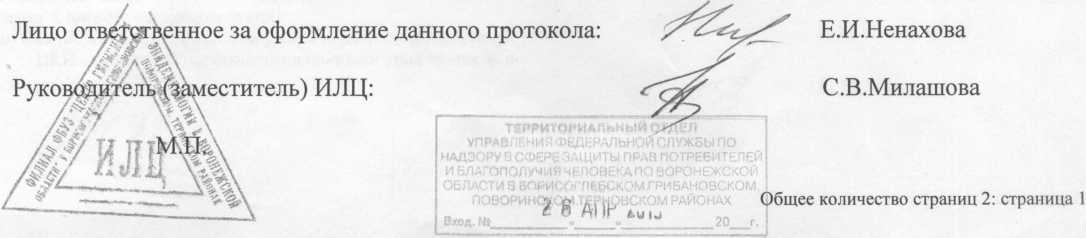 * нормативы в соответствии с п.З ст.1, п.4 ст.23 Федерального закона от 07 декабря 2011г. №416-ФЗ «О водоснабжении и водоотведении»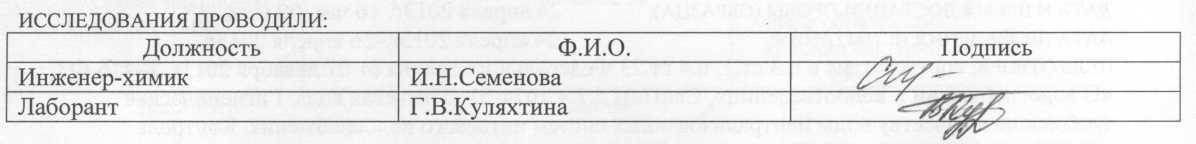 ВЫВОД: Представленная на исследование проба питьевой воды соответствует требованиям п.З ст.1, п.4 ст.23 Федерального закона от 07 декабря 2011г. №416-ФЗ «О водоснабжении и водоотведении», СанПиН 2.1.4.1074-01 «Питьевая вода. Гигиенические требования к качеству воды централизованных систем питьевого водоснабжения. Контроль качества. Гигиенические требования к обеспечению безопасности горячего водоснабжения»; ГН 2.1.5.1315-2003 «Предельно допустимые концентрации (ПДК) химических веществ в воде водных объектов хозяйственно-питьевого и культурно-бытового водопользования» по содержанию исследованных химических веществ.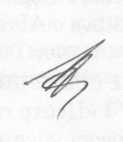 Заведующая отделом лабораторного контроля	Е.В.СафоноваПротокол испытаний №665 Общее количество страниц 2: страница 2 Протокол характеризует исключительно испытанный образец (пробу) и не может быть частично воспроизведен без согласия ИЛЦФЕДЕРАЛЬНАЯ СЛУЖБА ПО НАДЗОРУ В СФЕРЕ ЗАЩИТЫ ПРАВ ПОТРЕБИТЕЛЕЙ И БЛАГОПОЛУЧИЯ ЧЕЛОВЕКАФЕДЕРАЛЬНОЕ БЮДЖЕТНОЕ УЧРЕЖДЕНИЕ ЗДРАВООХРАНЕНИЯ «ЦЕНТР ГИГИЕНЫ И ЭПИДЕМИОЛОГИИ В ВОРОНЕЖСКОЙ ОБЛАСТИ»ФИЛИАЛ ФЕДЕРАЛЬНОГО БЮДЖЕТНОГО УЧРЕЖДЕНИЯ ЗДРАВООХРАНЕНИЯ «ЦЕНТР ГИГИЕНЫ И ЭПИДЕМИОЛОГИИ В ВОРОНЕЖСКОЙ ОБЛАСТИ»В БОРИСОГЛЕБСКОМ, ГРИБАНОВСКОМ, ПОВОРИНСКОМ, ТЕРНОВСКОМ РАЙОНАХ АККРЕДИТОВАННЫЙ ИСПЫТАТЕЛЬНЫЙ ЛАБОРАТОРНЫЙ ЦЕНТРЮридический адрес: 397160, Воронежская обл.,	Лицензия №77.99.03.001.Л.001043.08.05 от 01.08.2005г.Борисоглебск, ул.Ленинская,88	Действие до 01.08.2015гТелефон, факс: 63122, 62733,	Аттестат аккредитацииe-mail:centrb@centrb.vrn.ru	№РОСС RU.0001.510642 от «10» октября 2012г.ОКПО 01661241, ОГРН 1053600128889	Действителен до «10» октября 2017г.ИНН/КПП 3665049241/360402001	Свидетельство об аккредитации №9-АК от 26.02.2010г№64-АК от 19.07.2011 гДействительно до 26.02.2015г.ПРОТОКОЛ ИСПЫТАНИИ №664от «26» апреля 2013г.НАИМЕНОВАНИЕ ПРОБЫ (ОБРАЗЦА): вода питьеваяЗАКАЗЧИК: Территориальный отдел управления Федеральной службы по надзору в сфере защиты прав потребителей и благополучия человека по Воронежской области в Борисоглебском, Грибановском, Поворинском, Терновском районах, г.Борисоглебск, ул.Ленинская,88.ДАТА И ВРЕМЯ ОТБОРА ПРОБЫ (ОБРАЗЦА): ДАТА И ВРЕМЯ ДОСТАВКИ ПРОБЫ (ОБРАЗЦА): ДАТА ПРОВЕДЕНИЯ ИСПЫТАНИЯ:24 апреля 2013г. 12 час. 00 мин.24 апреля 2013г. 16 час. 00 мин. 24 апреля 2013г.-26 апреля 2013г.ЦЕЛЬ ОТБОРА: соответствие с п.З ст.1, п.4 ст.23 Федерального закона от 07 декабря 2011г. №416-ФЗ «О водоснабжении и водоотведении», СанПиН 2.1.4.1074-01 «Питьевая вода. Гигиенические требования к качеству воды централизованных систем питьевого водоснабжения. Контроль качества. Гигиенические требования к обеспечению безопасности систем горячего водоснабжения» (п.3.5, 3.4.1), ГН 2.1.5.1315-2003 «Предельно допустимые концентрации (ПДК) химических веществ в воде водных объектов хозяйственно-питьевого и культурно-бытового водопользования» ЮРИДИЧЕСКОЕ ЛИЦО, ИНДИВИДУАЛЬНЫЙ ПРЕДПРИНИМАТЕЛЬ ИЛИ ФИЗИЧЕСКОЕ ЛИЦО, У КОТОРОГО ОТБИРАЛАСЬ ПРОБА (ОБРАЗЕЦ): ООО «Межпоселенческая обслуживающая организация», пгт Грибановский, ул.Советская,317.ОБЪЕКТ, ГДЕ ПРОИЗВОДИЛСЯ ОТБОР ПРОБЫ (ОБРАЗЦА): вода ИЗ водоразборной КОЛОНКИ, Грибановский район, с.Верхний Карачан, ул.Ст.РазинаД КОД ПРОБЫ (ОБРАЗЦА):	АР664	2Б2НД НА МЕТОДИКУ ОТБОРА: ГОСТ Р 51593-2000 «Вода питьевая. Отбор проб»ДОПОЛНИТЕЛЬНЫЕ СВЕДЕНИЯ: проба отобрана Агаповой Г.В., помощником врача по гигиене питания филиала ФБУЗ «Центр гигиены и эпидемиологии в Воронежской области» в Борисоглебском, Грибановском, Поворинском, Терновском районах в присутствии Помазаева А.С., главного специа- листа-эксперта ТО Управления Роспотребнадзора по Воронежской области в Борисоглебском, Грибановском, Поворинском, Терновском районах, Сиднина М.С., директора ООО «Межпоселенческая обслуживающая организация», доставлена в лабораторию в опечатанном виде. Основание: распоряжение №123/12 от 29.03.2013г., протокол отбора проб №111 от 24.04.2013г.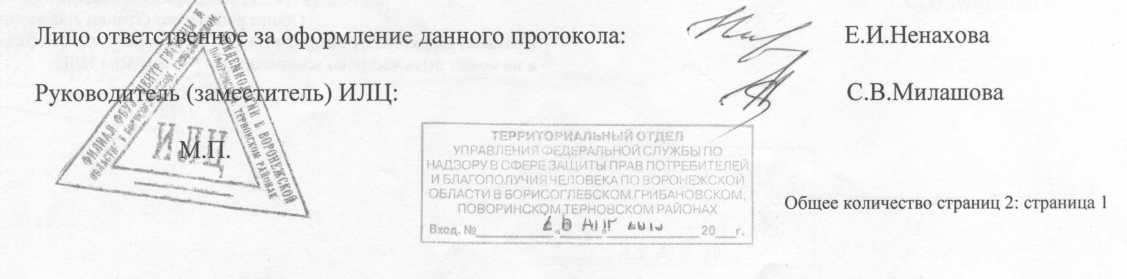 * нормативы в соответствии с и.З ст.1, п.4 ст.23 Федерального закона от 07 декабря 2011г. №416-ФЗ «О водоснабжении и водоотведении»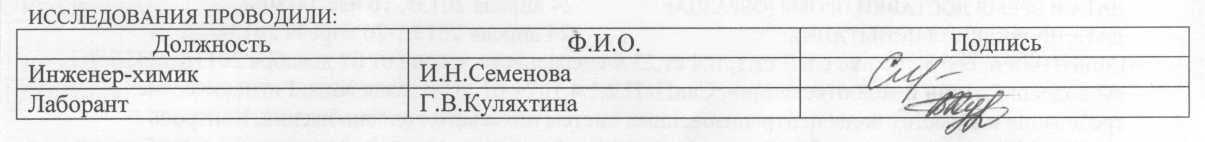 ВЫВОД: Представленная на исследование проба питьевой воды соответствует требованиям п.З ст.1, п.4 ст.23 Федерального закона от 07 декабря 2011г. №416-ФЗ «О водоснабжении и водоотведении», СанПиН 2.1.4.1074-01 «Питьевая вода. Гигиенические требования к качеству воды централизованных систем питьевого водоснабжения. Контроль качества. Гигиенические требования к обеспечению безопасности горячего водоснабжения»; ГН 2.1.5.1315-2003 «Предельно допустимые концентрации (ПДК) химических веществ в воде водных объектов хозяйственно-питьевого и культурно-бытового водопользования» по содержанию исследованных химических веществ.Заведующая отделом лабораторного контроля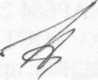 Протокол испытаний №664 Общее количество страниц 2: страница 2 Протокол характеризует исключительно испытанный образец (пробу) и не может быть частично воспроизведен без согласия ИЛЦФЕДЕРАЛЬНАЯ СЛУЖБА ПО НАДЗОРУ В СФЕРЕ ЗАЩИТЫ ПРАВ ПОТРЕБИТЕЛЕЙ И БЛАГОПОЛУЧИЯ ЧЕЛОВЕКА ФЕДЕРАЛЬНОЕ БЮДЖЕТНОЕ УЧРЕЖДЕНИЕ ЗДРАВООХРАНЕНИЯ «ЦЕНТР ГИГИЕНЫ И ЭПИДЕМИОЛОГИИ В ВОРОНЕЖСКОЙ ОБЛАСТИ» ФИЛИАЛ ФЕДЕРАЛЬНОГО БЮДЖЕТНОГО УЧРЕЖДЕНИЯ ЗДРАВООХРАНЕНИЯ «ЦЕНТР ГИГИЕНЫ И ЭПИДЕМИОЛОГИИ В ВОРОНЕЖСКОЙ ОБЛАСТИ»В БОРИСОГЛЕБСКОМ, ГРИБАНОВСКОМ, ПОВОРИНСКОМ, ТЕРНОВСКОМ РАЙОНАХ АККРЕДИТОВАННЫЙ ИСПЫТАТЕЛЬНЫЙ ЛАБОРАТОРНЫЙ ЦЕНТРЮридический адрес: 397160,Воронежская область, г. Борисоглебск,ул. Ленинская 88ТЕЛЕФОН, ФАКС: 63122, 62733,e-mail:centrb@ centrb.vm.ruОКПО 01661241, ОГРН 1053600128889ИНН/КПП 3665049241/360402001Аттестат аккредитации№ РОСС RU.0001.510642OT 10 октября 2012 года Действителен до «10» октября 2017 г. Свидетельство об аккредитации №9-АК от 26.02.2010 №64-АК от 19.07.2011г.Действительно до 26.02.2015 годаПРОТОКОЛ ИСПЫТАНИИ № 285-286 Б от «29» апреля 2013 г.НАИМЕНОВАНИЕ ПРОБЫ (ОБРАЗЦА): вода питьеваяЗАКАЗЧИК: Территориальный отдел управления Федеральной службы по надзору в сфере защиты прав потребителей и благополучия человека по Воронежской области в Борисоглебском, Грибановском, Поворинском, Терновском районах, г. Борисоглебск, ул. Ленинская, 88.ДАТА и ВРЕМЯ ОТБОРА ПРОБЫ (ОБРАЗЦА):	24 апреля 2013. 12 час. 30 мин.ДАТА И ВРЕМЯ ДОСТАВКИ ПРОБЫ (ОБРАЗЦА):	24 апреля 2013. 16 чае. 00 МИН.ДАТА проведения ИСПЫТАНИЯ:	24 апреля 2013-29 апреля 2013ЦЕЛЬ ОТБОРА: на соответствие Сан ПиН 2.1.4.1074-01 «Питьевая вода Гигиенические требования к качествуводы центральных систем питьевого водоснабжения. Контроль качества. Гигиенические требования кобеспечению безопасности систем горячего водоснабжения», микробиологические показатели.ЮРИДИЧЕСКОЕ ЛИЦО, ИНДИВИДУАЛЬНЫЙ ПРЕДПРИНИМАТЕЛЬ ИЛИ ФИЗИЧЕСКОЕ ЛИЦО, У КОТОРОГООТБИРАЛАСЬ ПРОБА (ОБРАЗЕЦ): ООО «Межпоселенческая обслуживающая организация»,Воронежская область, Грибановский район, пгт Грибановский, ул Советская,317ОБЪЕКТ, ГДЕ ПРОИЗВОДИЛСЯ отбор ПРОБЫ (ОБРАЗЦА): ООО «Межпоселенческая обслуживающаяорганизация», Воронежская область, Грибановский район, водопровод с.В-Карачан:проба №1р/с с. В-Карачан,ул. Ст Разина,6;	проба №2 p/с с. В-Карачан, ул. Советская, 18код ПРОБЫ (ОБРАЗЦА):	АР	285-286.	5.2	Б.2НД НА МЕТОДИКУ ОТБОРА: ГОСТ Р 53415-2009 « Вода. Отбор проб для микробиологического анализа».ДОПОЛНИТЕЛЬНЫЕ СВЕДЕНИЯ: пробы отобраны Агаповой Г.В помощником врача по питания филиала ФБУЗ «Центр гигиены и эпидемиологии в Воронежской области» в Борисоглебском, Грибановском, Поворинском, Терновском районах, в присутствии ПомазаеваА.С главного специалиста-эксперта ТОУ Роспотребнадзора, Сиднина М.С директора ООО «Межпоселенческая обслуживающая организация» по распоряжению ТО № 123/12 от 29.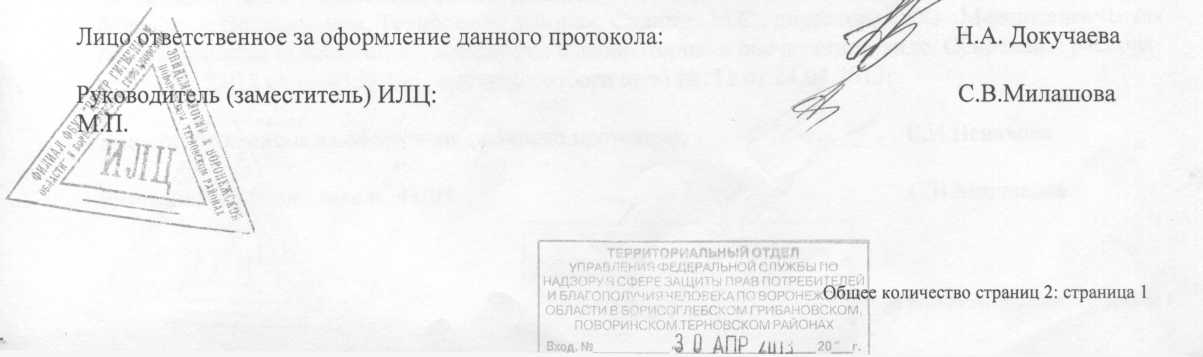 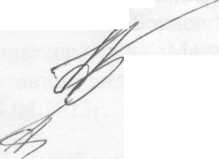 МИКРОБИОЛОГИЧЕСКИЕ ИССЛЕДОВАНИЯ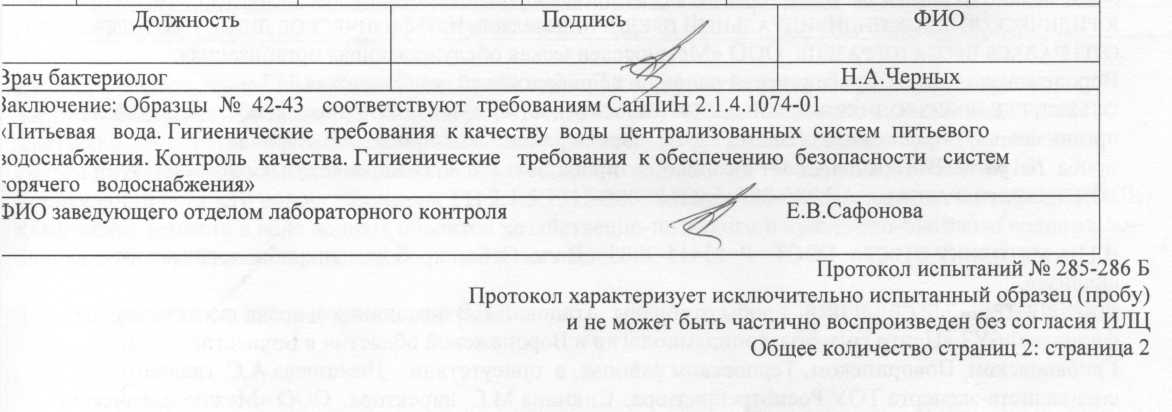 Санитарно-гигиенические исследованияСанитарно-гигиенические исследованияСанитарно-гигиенические исследованияСанитарно-гигиенические исследованияСанитарно-гигиенические исследования№п/пОпределяемыепоказателиРезультаты исследований единицы измеренийНормативы (предельно допустимые концентрации) (ПДК), не более; единицы измеренийНД на методы исследований123451Жесткость общая4,6±0,7 мг-экв./л(°Ж)7,0+1,05 мг-экв/л *ГОСТР52407-20052Железо(Fe, суммарно)<0,05 мг/дм3(л)0,3+0,08 мг/л *ГОСТ4011-723Нитраты (по NO3)22,5±3,4 мг/дм3(л)45,0+6,75 мг/л *ГОСТ18826-734Хлориды(СГ)8,6±2,6 мг/дм3(л)350,0+52,5 мг/л *ГОСТ 4245-725Аммиак и аммоний-ион (по азоту)<0,08 мг/дм3(л)1,5+0,3 мг/л *гост4192-826Нитриты (по NO2)<0,003 мг/дм3(л)3,3+0,83 мг/л *гост4192-82Санитарно-гигиенические исследованияСанитарно-гигиенические исследованияСанитарно-гигиенические исследованияСанитарно-гигиенические исследованияСанитарно-гигиенические исследования№п/пОпределяемыепоказателиРезультаты исследований единицы измеренийНормативы (предельно допустимые концентрации) (ПДК), не более; единицы измеренийНД на методы исследований123451Жесткость общая4,7±0,7 мг-экв./л(°Ж)7,0+1,05 мг-экв/л *ГОСТР52407-20052Железо (Fe, суммарно)<0,05 мг/дм3(л)0,3+0,08 мг/л *ГОСТ4011-723Нитраты (по NO3)23,9±3,6 мг/дм^л)45,0+6,75 мг/л *ГОСТ18826-734Хлориды(СП9,5±2,9 мг/дм3(л)350,0+52,5 мг/л *ГОСТ 4245-725Аммиак и аммоний-ион (по азоту)<0,08 мг/дм3(л)1,5+0,3 мг/л *ГОСТ4192-826Нитриты (по NO2)<0,003 мг/дм3(л)3,3+0,83 мг/л *гост4192-82Регистрационный№ОпределяемыепоказателиРезультатисследованияГ игиенический нормативЕдиницы измерения (для граф 3.4)НД на методы исследова ния123456№42Т ермотолерантныеколиформныебактериине обнаружены в 100млотсутствие в 100млчисло бактерий в 100млМУК4.2.1018-01ОбщиеколиформныеБактериине обнаружены в 100млотсутствие в 100млчисло бактерий в 100млОбщее микробное число (ОМЧ)11не более 50число образующих колонии бактерий в1мл№43Т ермотолерантныеколиформныебактериине обнаружены в 100млотсутствие в 100млчисло бактерий в 100млМУК4.2.1018-01ОбщиеколиформныеБактериине обнаружены в 100млотсутствие в 100млчисло бактерий в 100млОбщее микробное число (ОМЧ)13не более 50число образующих колонии бактерий в1мл